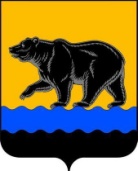 В связи с уточнением объёмов бюджетных ассигнований и лимитов бюджетных обязательств, в соответствии с постановлением администрации города Нефтеюганска от 22.08.2013 № 80-нп «О муниципальных программах города Нефтеюганска», решением Думы города Нефтеюганска от 28.04.2016                   № 1246-V «О порядке рассмотрения Думой города Нефтеюганска проектов муниципальных программ и предложений о внесении изменений в муниципальные программы» администрация города Нефтеюганска постановляет:1.Внести в постановление администрации города Нефтеюганска                    от 29.10.2013 № 1208-п «Об утверждении муниципальной программы города Нефтеюганска «Развитие физической культуры и спорта в городе Нефтеюганске на 2014-2020 годы» (с изменениями, внесенными постановлениями администрации города от 29.04.2014 № 485-п, от 23.05.2014 № 587-п, от 23.06.2014 № 712-п, от 12.09.2014 № 1038-п, от 16.10.2014  № 1163-п, от 12.11.2014 № 1244-п, от 11.12.2014 № 1385-п, от 06.02.2015 № 83-п, от 24.03.2015 № 224-п, от 08.05.2015 № 388-п, от 05.06.2015 № 507-п, от 16.09.2015 № 869-п, от 12.10.2015 № 978-п, от 18.11.2015 № 1155-п,  от 15.12.2015 № 1259-п, от 11.02.2016 №  105-п, от 29.03.2016 № 279-п, от 19.04.2016 № 374-п, от 30.05.2016 № 506-п, от 06.07.2016 № 693-п, от 29.08.2016 № 831-п, от 14.09.2016 № 867-п, от 14.10.2016 № 940-п, от 02.11.2016 № 1022-п, от 02.12.2016 № 1060-п, от 28.02.2017 № 107-п, от 28.04.2017 № 271-п, от 01.06.2017 № 337-п, от 28.06.2017 № 412-п, от 31.08.2017 № 547-п, от 26.10.2017 № 647-п, от 20.11.2017 № 699-п, от 21.12.2017 № 774-п, от 21.02.2018 № 77-п) следующие изменения: в приложении к постановлению:	1.1.В паспорте муниципальной программы «Развитие физической культуры и спорта в городе Нефтеюганске на 2014-2020 годы» (далее -  муниципальная программа) строку «Финансовое обеспечение муниципальной программы» изложить в следующей редакции:«».1.2.Приложение 2 к муниципальной программе изложить согласно приложению к настоящему постановлению. 2.Департаменту по делам администрации города (Нечаева С.И.) разместить постановление на официальном сайте органов местного самоуправления города Нефтеюганска в сети Интернет.	3.Контроль исполнения постановления оставляю за собой.Глава города Нефтеюганска 				      			  С.Ю.Дегтярев		         		                                 Переченьпрограммных мероприятий муниципальной программы города Нефтеюганска«Развитие физической культуры и спорта в городе Нефтеюганске на 2014-2020 годы»АДМИНИСТРАЦИЯ ГОРОДА НЕФТЕЮГАНСКАПОСТАНОВЛЕНИЕ04.04.2018                                                                                                        № 143-пг.НефтеюганскО внесении изменений в постановление администрации города Нефтеюганска от 29.10.2013 № 1208-п «Об утверждении муниципальной программы города Нефтеюганска «Развитие физической культуры и спорта в городе Нефтеюганске на 2014-2020 годы» Финансовое обеспечение муниципальной программыОбщий объем финансирования муниципальной программыВсего – 4 940 820,265 тыс. рублей:2014 год – 985 865,385 тыс. руб.;2015 год – 845 664,188 тыс. руб.;2016 год – 649 423,338 тыс. руб.;2017 год – 631 785,145 тыс. руб.;2018 год – 632 157,757 тыс. руб.;2019 год – 597 928,526 тыс. руб.;2020 год – 597 995,926 тыс. руб.В том числе:Бюджет муниципального образования город Нефтеюганск – 3 653 392,506 тыс. рублей:2014 год – 427 438,432 тыс. руб.;2015 год – 668 511,538 тыс. руб.;2016 год – 464 335,276 тыс. руб.;2017 год – 529 116,093 тыс. руб.;2018 год – 543 246,743 тыс. руб.;2019 год – 510 338,512 тыс. руб.;2020 год – 510 405,912 тыс. руб.;Приносящая доход деятельность –                        576 194,048 тыс. рублей:2014 год – 56 181,493 тыс. руб.;2015 год – 73 013,900 тыс. руб.;2016 год – 118 812,765 тыс. руб.;2017 год – 77 147,981 тыс. руб.;2018 год – 83 879,303 тыс. руб.;2019 год – 83 579,303 тыс. руб.;2020 год – 83 579,303 тыс. руб.;Бюджет Ханты-Мансийского автономного округа - Югры – 711 233,711 тыс. рублей:2014 год – 502 245,460 тыс. руб.;2015 год – 104 138,750 тыс. руб.;2016 год – 66 275,297 тыс. руб.;2017 год – 25 521,071 тыс. руб.;2018 год – 5 031,711 тыс. руб.;2019 год – 4 010,711 тыс. руб.;2020 год – 4 010,711 тыс. руб.                                                                       3 Приложение к постановлению администрации города от 04.04.2018 № 143-пНомер основного мероприятияОсновные мероприятия муниципальной программы (связь мероприятий с показателями муниципальной программы)Основные мероприятия муниципальной программы (связь мероприятий с показателями муниципальной программы)Ответственный исполнитель/ соисполнительОтветственный исполнитель/ соисполнительИсточник финансированияФинансовые затраты на реализацию (тыс. рублей)Финансовые затраты на реализацию (тыс. рублей)Финансовые затраты на реализацию (тыс. рублей)Финансовые затраты на реализацию (тыс. рублей)Финансовые затраты на реализацию (тыс. рублей)Финансовые затраты на реализацию (тыс. рублей)Финансовые затраты на реализацию (тыс. рублей)Финансовые затраты на реализацию (тыс. рублей)Номер основного мероприятияОсновные мероприятия муниципальной программы (связь мероприятий с показателями муниципальной программы)Основные мероприятия муниципальной программы (связь мероприятий с показателями муниципальной программы)Ответственный исполнитель/ соисполнительОтветственный исполнитель/ соисполнительИсточник финансированияВсегов том числе:в том числе:в том числе:в том числе:в том числе:в том числе:в том числе:Номер основного мероприятияОсновные мероприятия муниципальной программы (связь мероприятий с показателями муниципальной программы)Основные мероприятия муниципальной программы (связь мероприятий с показателями муниципальной программы)Ответственный исполнитель/ соисполнительОтветственный исполнитель/ соисполнительИсточник финансированияВсего201420152016201720182019202012233456789101112Цель «Создание условий в городе Нефтеюганске для комплексного развития системы физической культуры и спорта, совершенствование инфраструктуры спорта, увеличение количества занимающихся физической культурой и спортом»Цель «Создание условий в городе Нефтеюганске для комплексного развития системы физической культуры и спорта, совершенствование инфраструктуры спорта, увеличение количества занимающихся физической культурой и спортом»Цель «Создание условий в городе Нефтеюганске для комплексного развития системы физической культуры и спорта, совершенствование инфраструктуры спорта, увеличение количества занимающихся физической культурой и спортом»Цель «Создание условий в городе Нефтеюганске для комплексного развития системы физической культуры и спорта, совершенствование инфраструктуры спорта, увеличение количества занимающихся физической культурой и спортом»Цель «Создание условий в городе Нефтеюганске для комплексного развития системы физической культуры и спорта, совершенствование инфраструктуры спорта, увеличение количества занимающихся физической культурой и спортом»Цель «Создание условий в городе Нефтеюганске для комплексного развития системы физической культуры и спорта, совершенствование инфраструктуры спорта, увеличение количества занимающихся физической культурой и спортом»Цель «Создание условий в городе Нефтеюганске для комплексного развития системы физической культуры и спорта, совершенствование инфраструктуры спорта, увеличение количества занимающихся физической культурой и спортом»Цель «Создание условий в городе Нефтеюганске для комплексного развития системы физической культуры и спорта, совершенствование инфраструктуры спорта, увеличение количества занимающихся физической культурой и спортом»Цель «Создание условий в городе Нефтеюганске для комплексного развития системы физической культуры и спорта, совершенствование инфраструктуры спорта, увеличение количества занимающихся физической культурой и спортом»Цель «Создание условий в городе Нефтеюганске для комплексного развития системы физической культуры и спорта, совершенствование инфраструктуры спорта, увеличение количества занимающихся физической культурой и спортом»Цель «Создание условий в городе Нефтеюганске для комплексного развития системы физической культуры и спорта, совершенствование инфраструктуры спорта, увеличение количества занимающихся физической культурой и спортом»Цель «Создание условий в городе Нефтеюганске для комплексного развития системы физической культуры и спорта, совершенствование инфраструктуры спорта, увеличение количества занимающихся физической культурой и спортом»Цель «Создание условий в городе Нефтеюганске для комплексного развития системы физической культуры и спорта, совершенствование инфраструктуры спорта, увеличение количества занимающихся физической культурой и спортом»Цель «Создание условий в городе Нефтеюганске для комплексного развития системы физической культуры и спорта, совершенствование инфраструктуры спорта, увеличение количества занимающихся физической культурой и спортом»Задача 1 «Повышение эффективности подготовки спортивного резерва и спорта высших достижений, создание условий в городе Нефтеюганске, ориентирующих граждан на здоровый образ жизни посредством занятий физической культурой и спортом, популяризация массового спорта, обеспечение комплексной безопасности и комфортных условий в учреждениях спортаЗадача 1 «Повышение эффективности подготовки спортивного резерва и спорта высших достижений, создание условий в городе Нефтеюганске, ориентирующих граждан на здоровый образ жизни посредством занятий физической культурой и спортом, популяризация массового спорта, обеспечение комплексной безопасности и комфортных условий в учреждениях спортаЗадача 1 «Повышение эффективности подготовки спортивного резерва и спорта высших достижений, создание условий в городе Нефтеюганске, ориентирующих граждан на здоровый образ жизни посредством занятий физической культурой и спортом, популяризация массового спорта, обеспечение комплексной безопасности и комфортных условий в учреждениях спортаЗадача 1 «Повышение эффективности подготовки спортивного резерва и спорта высших достижений, создание условий в городе Нефтеюганске, ориентирующих граждан на здоровый образ жизни посредством занятий физической культурой и спортом, популяризация массового спорта, обеспечение комплексной безопасности и комфортных условий в учреждениях спортаЗадача 1 «Повышение эффективности подготовки спортивного резерва и спорта высших достижений, создание условий в городе Нефтеюганске, ориентирующих граждан на здоровый образ жизни посредством занятий физической культурой и спортом, популяризация массового спорта, обеспечение комплексной безопасности и комфортных условий в учреждениях спортаЗадача 1 «Повышение эффективности подготовки спортивного резерва и спорта высших достижений, создание условий в городе Нефтеюганске, ориентирующих граждан на здоровый образ жизни посредством занятий физической культурой и спортом, популяризация массового спорта, обеспечение комплексной безопасности и комфортных условий в учреждениях спортаЗадача 1 «Повышение эффективности подготовки спортивного резерва и спорта высших достижений, создание условий в городе Нефтеюганске, ориентирующих граждан на здоровый образ жизни посредством занятий физической культурой и спортом, популяризация массового спорта, обеспечение комплексной безопасности и комфортных условий в учреждениях спортаЗадача 1 «Повышение эффективности подготовки спортивного резерва и спорта высших достижений, создание условий в городе Нефтеюганске, ориентирующих граждан на здоровый образ жизни посредством занятий физической культурой и спортом, популяризация массового спорта, обеспечение комплексной безопасности и комфортных условий в учреждениях спортаЗадача 1 «Повышение эффективности подготовки спортивного резерва и спорта высших достижений, создание условий в городе Нефтеюганске, ориентирующих граждан на здоровый образ жизни посредством занятий физической культурой и спортом, популяризация массового спорта, обеспечение комплексной безопасности и комфортных условий в учреждениях спортаЗадача 1 «Повышение эффективности подготовки спортивного резерва и спорта высших достижений, создание условий в городе Нефтеюганске, ориентирующих граждан на здоровый образ жизни посредством занятий физической культурой и спортом, популяризация массового спорта, обеспечение комплексной безопасности и комфортных условий в учреждениях спортаЗадача 1 «Повышение эффективности подготовки спортивного резерва и спорта высших достижений, создание условий в городе Нефтеюганске, ориентирующих граждан на здоровый образ жизни посредством занятий физической культурой и спортом, популяризация массового спорта, обеспечение комплексной безопасности и комфортных условий в учреждениях спортаЗадача 1 «Повышение эффективности подготовки спортивного резерва и спорта высших достижений, создание условий в городе Нефтеюганске, ориентирующих граждан на здоровый образ жизни посредством занятий физической культурой и спортом, популяризация массового спорта, обеспечение комплексной безопасности и комфортных условий в учреждениях спортаЗадача 1 «Повышение эффективности подготовки спортивного резерва и спорта высших достижений, создание условий в городе Нефтеюганске, ориентирующих граждан на здоровый образ жизни посредством занятий физической культурой и спортом, популяризация массового спорта, обеспечение комплексной безопасности и комфортных условий в учреждениях спортаЗадача 1 «Повышение эффективности подготовки спортивного резерва и спорта высших достижений, создание условий в городе Нефтеюганске, ориентирующих граждан на здоровый образ жизни посредством занятий физической культурой и спортом, популяризация массового спорта, обеспечение комплексной безопасности и комфортных условий в учреждениях спортаПодпрограмма 1 «Развитие системы массовой физической культуры, подготовки спортивного резерва и спорта высших достижений»Подпрограмма 1 «Развитие системы массовой физической культуры, подготовки спортивного резерва и спорта высших достижений»Подпрограмма 1 «Развитие системы массовой физической культуры, подготовки спортивного резерва и спорта высших достижений»Подпрограмма 1 «Развитие системы массовой физической культуры, подготовки спортивного резерва и спорта высших достижений»Подпрограмма 1 «Развитие системы массовой физической культуры, подготовки спортивного резерва и спорта высших достижений»Подпрограмма 1 «Развитие системы массовой физической культуры, подготовки спортивного резерва и спорта высших достижений»Подпрограмма 1 «Развитие системы массовой физической культуры, подготовки спортивного резерва и спорта высших достижений»Подпрограмма 1 «Развитие системы массовой физической культуры, подготовки спортивного резерва и спорта высших достижений»Подпрограмма 1 «Развитие системы массовой физической культуры, подготовки спортивного резерва и спорта высших достижений»Подпрограмма 1 «Развитие системы массовой физической культуры, подготовки спортивного резерва и спорта высших достижений»Подпрограмма 1 «Развитие системы массовой физической культуры, подготовки спортивного резерва и спорта высших достижений»Подпрограмма 1 «Развитие системы массовой физической культуры, подготовки спортивного резерва и спорта высших достижений»Подпрограмма 1 «Развитие системы массовой физической культуры, подготовки спортивного резерва и спорта высших достижений»Подпрограмма 1 «Развитие системы массовой физической культуры, подготовки спортивного резерва и спорта высших достижений»1.1.Создание условий в городе Нефтеюганске, ориентирующих граждан на здоровый образ жизни посредством занятий физической культурой и спортом (1, 2, 5, 6)Создание условий в городе Нефтеюганске, ориентирующих граждан на здоровый образ жизни посредством занятий физической культурой и спортом (1, 2, 5, 6)всего43 732,06318 766,49221 646,642299,1702 122,249299,170299,170299,1701.1.Создание условий в городе Нефтеюганске, ориентирующих граждан на здоровый образ жизни посредством занятий физической культурой и спортом (1, 2, 5, 6)Создание условий в городе Нефтеюганске, ориентирующих граждан на здоровый образ жизни посредством занятий физической культурой и спортом (1, 2, 5, 6)Комитет физической культуры и спорта администрации города НефтеюганскаКомитет физической культуры и спорта администрации города Нефтеюганскабюджет автономного округа158,7000,000158,7000,0000,0000,0000,0000,0001.1.Создание условий в городе Нефтеюганске, ориентирующих граждан на здоровый образ жизни посредством занятий физической культурой и спортом (1, 2, 5, 6)Создание условий в городе Нефтеюганске, ориентирующих граждан на здоровый образ жизни посредством занятий физической культурой и спортом (1, 2, 5, 6)Комитет физической культуры и спорта администрации города НефтеюганскаКомитет физической культуры и спорта администрации города Нефтеюганскаместный бюджет40 106,30317 094,45221 188,7720,0001 823,0790,0000,0000,0001.1.Создание условий в городе Нефтеюганске, ориентирующих граждан на здоровый образ жизни посредством занятий физической культурой и спортом (1, 2, 5, 6)Создание условий в городе Нефтеюганске, ориентирующих граждан на здоровый образ жизни посредством занятий физической культурой и спортом (1, 2, 5, 6)Департамент образования и молодежной политики администрации города НефтеюганскаДепартамент образования и молодежной политики администрации города Нефтеюганскаместный бюджет3 467,0601 672,040299,170299,170299,170299,170299,170299,170122334567891011121.2.Организация отдыха и оздоровления детей (3, 6)Организация отдыха и оздоровления детей (3, 6)всего14 728,0191 733,7101 733,7102 064,4792 262,5982 456,8322 238,3452 238,3451.2.Организация отдыха и оздоровления детей (3, 6)Организация отдыха и оздоровления детей (3, 6)Комитет физической культуры и спорта администрации города НефтеюганскаКомитет физической культуры и спорта администрации города Нефтеюганскабюджет автономного округа8 236,237984,460984,4601 215,9971 413,1871 212,7111 212,7111 212,7111.2.Организация отдыха и оздоровления детей (3, 6)Организация отдыха и оздоровления детей (3, 6)Комитет физической культуры и спорта администрации города НефтеюганскаКомитет физической культуры и спорта администрации города Нефтеюганскаместный бюджет6 491,782749,250749,250848,482849,4111 244,1211 025,6341 025,6341.3.Подготовка спортивного резерва и спорта высших достижений, популяризация массового спорта (1, 3, 5, 6)Подготовка спортивного резерва и спорта высших достижений, популяризация массового спорта (1, 3, 5, 6)всего3 736 559,685328 236,326536 170,426574 877,557559 825,948584 422,406576 372,711576 654,3111.3.Подготовка спортивного резерва и спорта высших достижений, популяризация массового спорта (1, 3, 5, 6)Подготовка спортивного резерва и спорта высших достижений, популяризация массового спорта (1, 3, 5, 6)Комитет физической культуры и спорта администрации города НефтеюганскаКомитет физической культуры и спорта администрации города Нефтеюганскабюджет автономного округа76 185,3745 600,00021 370,59018 265,90021 533,8843 819,0002 798,0002 798,0001.3.Подготовка спортивного резерва и спорта высших достижений, популяризация массового спорта (1, 3, 5, 6)Подготовка спортивного резерва и спорта высших достижений, популяризация массового спорта (1, 3, 5, 6)Комитет физической культуры и спорта администрации города НефтеюганскаКомитет физической культуры и спорта администрации города Нефтеюганскаместный бюджет3 084 180,263266 454,833441 785,936437 798,892461 144,083496 724,103489 995,408490 277,0081.3.Подготовка спортивного резерва и спорта высших достижений, популяризация массового спорта (1, 3, 5, 6)Подготовка спортивного резерва и спорта высших достижений, популяризация массового спорта (1, 3, 5, 6)Комитет физической культуры и спорта администрации города НефтеюганскаКомитет физической культуры и спорта администрации города Нефтеюганскаприносящая доход деятельность576 194,04856 181,49373 013,900118 812,76577 147,98183 879,30383 579,30383 579,3031.4.Усиление социальной направленности муниципальной политики в сфере физической культуры и спорта (13)Усиление социальной направленности муниципальной политики в сфере физической культуры и спорта (13)всего0,0000,0000,0000,0000,0000,0000,0000,0001.4.Усиление социальной направленности муниципальной политики в сфере физической культуры и спорта (13)Усиление социальной направленности муниципальной политики в сфере физической культуры и спорта (13)Комитет физической культуры и спорта администрации города НефтеюганскаКомитет физической культуры и спорта администрации города Нефтеюганскаместный бюджет0,0000,0000,0000,0000,0000,0000,0000,000Итого по подпрограмме 1Итого по подпрограмме 1Итого по подпрограмме 1Итого по подпрограмме 1Итого по подпрограмме 1всего3 795 019,767348 736,528559 550,778577 241,206564 210,795587 178,408578 910,226579 191,826Итого по подпрограмме 1Итого по подпрограмме 1Итого по подпрограмме 1Итого по подпрограмме 1Итого по подпрограмме 1бюджет автономного округа84 580,3116 584,46022 513,75019 481,89722 947,0715 031,7114 010,7114 010,711Итого по подпрограмме 1Итого по подпрограмме 1Итого по подпрограмме 1Итого по подпрограмме 1Итого по подпрограмме 1местный бюджет3 134 245,408285 970,575464 023,128438 946,544464 115,743498 267,394491 320,212491 601,812Итого по подпрограмме 1Итого по подпрограмме 1Итого по подпрограмме 1Итого по подпрограмме 1Итого по подпрограмме 1приносящая доход деятельность576 194,04856 181,49373 013,900118 812,76577 147,98183 879,30383 579,30383 579,303Задача 2 «Совершенствование инфраструктуры спорта в городе Нефтеюганске, обеспечение функций комитета физической культуры и спорта в соответствии с законодательством Российской ФедерацииЗадача 2 «Совершенствование инфраструктуры спорта в городе Нефтеюганске, обеспечение функций комитета физической культуры и спорта в соответствии с законодательством Российской ФедерацииЗадача 2 «Совершенствование инфраструктуры спорта в городе Нефтеюганске, обеспечение функций комитета физической культуры и спорта в соответствии с законодательством Российской ФедерацииЗадача 2 «Совершенствование инфраструктуры спорта в городе Нефтеюганске, обеспечение функций комитета физической культуры и спорта в соответствии с законодательством Российской ФедерацииЗадача 2 «Совершенствование инфраструктуры спорта в городе Нефтеюганске, обеспечение функций комитета физической культуры и спорта в соответствии с законодательством Российской ФедерацииЗадача 2 «Совершенствование инфраструктуры спорта в городе Нефтеюганске, обеспечение функций комитета физической культуры и спорта в соответствии с законодательством Российской ФедерацииЗадача 2 «Совершенствование инфраструктуры спорта в городе Нефтеюганске, обеспечение функций комитета физической культуры и спорта в соответствии с законодательством Российской ФедерацииЗадача 2 «Совершенствование инфраструктуры спорта в городе Нефтеюганске, обеспечение функций комитета физической культуры и спорта в соответствии с законодательством Российской ФедерацииЗадача 2 «Совершенствование инфраструктуры спорта в городе Нефтеюганске, обеспечение функций комитета физической культуры и спорта в соответствии с законодательством Российской ФедерацииЗадача 2 «Совершенствование инфраструктуры спорта в городе Нефтеюганске, обеспечение функций комитета физической культуры и спорта в соответствии с законодательством Российской ФедерацииЗадача 2 «Совершенствование инфраструктуры спорта в городе Нефтеюганске, обеспечение функций комитета физической культуры и спорта в соответствии с законодательством Российской ФедерацииЗадача 2 «Совершенствование инфраструктуры спорта в городе Нефтеюганске, обеспечение функций комитета физической культуры и спорта в соответствии с законодательством Российской ФедерацииЗадача 2 «Совершенствование инфраструктуры спорта в городе Нефтеюганске, обеспечение функций комитета физической культуры и спорта в соответствии с законодательством Российской ФедерацииЗадача 2 «Совершенствование инфраструктуры спорта в городе Нефтеюганске, обеспечение функций комитета физической культуры и спорта в соответствии с законодательством Российской ФедерацииПодпрограмма 2 «Обеспечение реализации муниципальной программы, развитие материально-технической базы и спортивной инфраструктуры»Подпрограмма 2 «Обеспечение реализации муниципальной программы, развитие материально-технической базы и спортивной инфраструктуры»Подпрограмма 2 «Обеспечение реализации муниципальной программы, развитие материально-технической базы и спортивной инфраструктуры»Подпрограмма 2 «Обеспечение реализации муниципальной программы, развитие материально-технической базы и спортивной инфраструктуры»Подпрограмма 2 «Обеспечение реализации муниципальной программы, развитие материально-технической базы и спортивной инфраструктуры»Подпрограмма 2 «Обеспечение реализации муниципальной программы, развитие материально-технической базы и спортивной инфраструктуры»Подпрограмма 2 «Обеспечение реализации муниципальной программы, развитие материально-технической базы и спортивной инфраструктуры»Подпрограмма 2 «Обеспечение реализации муниципальной программы, развитие материально-технической базы и спортивной инфраструктуры»Подпрограмма 2 «Обеспечение реализации муниципальной программы, развитие материально-технической базы и спортивной инфраструктуры»Подпрограмма 2 «Обеспечение реализации муниципальной программы, развитие материально-технической базы и спортивной инфраструктуры»Подпрограмма 2 «Обеспечение реализации муниципальной программы, развитие материально-технической базы и спортивной инфраструктуры»Подпрограмма 2 «Обеспечение реализации муниципальной программы, развитие материально-технической базы и спортивной инфраструктуры»Подпрограмма 2 «Обеспечение реализации муниципальной программы, развитие материально-технической базы и спортивной инфраструктуры»Подпрограмма 2 «Обеспечение реализации муниципальной программы, развитие материально-технической базы и спортивной инфраструктуры»122334567891011122.1.Организационное обеспечение функционирования отрасли (1, 5, 6)Организационное обеспечение функционирования отрасли (1, 5, 6)всего129 315,86018 096,06018 214,00018 122,10018 319,20018 742,10019 018,30018 804,1002.1.Организационное обеспечение функционирования отрасли (1, 5, 6)Организационное обеспечение функционирования отрасли (1, 5, 6)Комитет физической культуры и спорта администрации города НефтеюганскаКомитет физической культуры и спорта администрации города Нефтеюганскаместный бюджет129 315,86018 096,06018 214,00018 122,10018 319,20018 742,10019 018,30018 804,1002.2.Укрепление материально-технической базы, совершенствование инфраструктуры спорта в городе Нефтеюганске (1, 2, 3, 4, 6)Укрепление материально-технической базы, совершенствование инфраструктуры спорта в городе Нефтеюганске (1, 2, 3, 4, 6)всего1 016 116,355619 032,797267 899,41054 060,03248 886,86726 237,2490,0000,0002.2.Укрепление материально-технической базы, совершенствование инфраструктуры спорта в городе Нефтеюганске (1, 2, 3, 4, 6)Укрепление материально-технической базы, совершенствование инфраструктуры спорта в городе Нефтеюганске (1, 2, 3, 4, 6)Комитет физической культуры и спорта администрации города НефтеюганскаКомитет физической культуры и спорта администрации города Нефтеюганскабюджет автономного округа0,0000,0000,0000,0000,0000,0000,0000,0002.2.Укрепление материально-технической базы, совершенствование инфраструктуры спорта в городе Нефтеюганске (1, 2, 3, 4, 6)Укрепление материально-технической базы, совершенствование инфраструктуры спорта в городе Нефтеюганске (1, 2, 3, 4, 6)Комитет физической культуры и спорта администрации города НефтеюганскаКомитет физической культуры и спорта администрации города Нефтеюганскаместный бюджет7 180,6152 706,7830,0004 473,8320,0000,0000,0000,0002.2.Укрепление материально-технической базы, совершенствование инфраструктуры спорта в городе Нефтеюганске (1, 2, 3, 4, 6)Укрепление материально-технической базы, совершенствование инфраструктуры спорта в городе Нефтеюганске (1, 2, 3, 4, 6)Департамент градостроительства и земельных отношений администрации города НефтеюганскаДепартамент градостроительства и земельных отношений администрации города Нефтеюганскабюджет автономного округа626 653,400495 661,00081 625,00046 793,4002 574,0000,0000,0000,0002.2.Укрепление материально-технической базы, совершенствование инфраструктуры спорта в городе Нефтеюганске (1, 2, 3, 4, 6)Укрепление материально-технической базы, совершенствование инфраструктуры спорта в городе Нефтеюганске (1, 2, 3, 4, 6)Департамент градостроительства и земельных отношений администрации города НефтеюганскаДепартамент градостроительства и земельных отношений администрации города Нефтеюганскаместный бюджет335 858,193120 665,014185 356,9272 792,800806,20326 237,2490,0000,0002.2.Укрепление материально-технической базы, совершенствование инфраструктуры спорта в городе Нефтеюганске (1, 2, 3, 4, 6)Укрепление материально-технической базы, совершенствование инфраструктуры спорта в городе Нефтеюганске (1, 2, 3, 4, 6)Департамент жилищно-коммунального хозяйства администрации города НефтеюганскаДепартамент жилищно-коммунального хозяйства администрации города Нефтеюганскаместный бюджет917,4830,000917,4830,0000,0000,0000,0000,0002.2.Укрепление материально-технической базы, совершенствование инфраструктуры спорта в городе Нефтеюганске (1, 2, 3, 4, 6)Укрепление материально-технической базы, совершенствование инфраструктуры спорта в городе Нефтеюганске (1, 2, 3, 4, 6)Департамент муниципального имущества администрации города НефтеюганскаДепартамент муниципального имущества администрации города Нефтеюганскаместный бюджет45 506,6640,0000,0000,00045 506,6640,0000,0000,0002.3.Содержание объектов физической культуры и спорта (2)Содержание объектов физической культуры и спорта (2)всего368,2830,0000,0000,000368,2830,0000,0000,0002.3.Содержание объектов физической культуры и спорта (2)Содержание объектов физической культуры и спорта (2)Департамент градостроительства и земельных отношений администрации города НефтеюганскаДепартамент градостроительства и земельных отношений администрации города Нефтеюганскаместный бюджет368,2830,0000,0000,000368,2830,0000,0000,00012233456789101112Итого по подпрограмме 2Итого по подпрограмме 2Итого по подпрограмме 2Итого по подпрограмме 2Итого по подпрограмме 2всего1 145 800,498637 128,857286 113,41072 182,13267 574,35044 979,34919 018,30018 804,100Итого по подпрограмме 2Итого по подпрограмме 2Итого по подпрограмме 2Итого по подпрограмме 2Итого по подпрограмме 2бюджет автономного округа626 653,400495 661,00081 625,00046 793,4002 574,0000,0000,0000,000Итого по подпрограмме 2Итого по подпрограмме 2Итого по подпрограмме 2Итого по подпрограмме 2Итого по подпрограмме 2местный бюджет519 147,098141 467,857204 488,41025 388,73265 000,35044 979,34919 018,30018 804,100Всего по муниципальной программеВсего по муниципальной программеВсего по муниципальной программеВсего по муниципальной программеВсего по муниципальной программевсего4 940 820,265985 865,385845 664,188649 423,338631 785,145632 157,757597 928,526597 995,926Всего по муниципальной программеВсего по муниципальной программеВсего по муниципальной программеВсего по муниципальной программеВсего по муниципальной программебюджет автономного округа711 233,711502 245,460104 138,75066 275,29725 521,0715 031,7114 010,7114 010,711Всего по муниципальной программеВсего по муниципальной программеВсего по муниципальной программеВсего по муниципальной программеВсего по муниципальной программеместный бюджет3 653 392,506427 438,432668 511,538464 335,276529 116,093543 246,743510 338,512510 405,912Всего по муниципальной программеВсего по муниципальной программеВсего по муниципальной программеВсего по муниципальной программеВсего по муниципальной программеприносящая доход деятельность576 194,04856 181,49373 013,900118 812,76577 147,98183 879,30383 579,30383 579,303В том числе:В том числе:В том числе:В том числе:В том числе:В том числе:В том числе:В том числе:В том числе:В том числе:В том числе:В том числе:В том числе:В том числе:Ответственный исполнитель:Ответственный исполнитель:Ответственный исполнитель:всего3 928 049,182367 867,331577 465,608599 537,968582 230,825605 621,338597 629,356597 696,756 Комитет физической культуры и спорта администрации города Нефтеюганска Комитет физической культуры и спорта администрации города Нефтеюганска Комитет физической культуры и спорта администрации города Нефтеюганска Комитет физической культуры и спорта администрации города Нефтеюганска Комитет физической культуры и спорта администрации города Нефтеюганскавсего3 928 049,182367 867,331577 465,608599 537,968582 230,825605 621,338597 629,356597 696,756 Комитет физической культуры и спорта администрации города Нефтеюганска Комитет физической культуры и спорта администрации города Нефтеюганска Комитет физической культуры и спорта администрации города Нефтеюганска Комитет физической культуры и спорта администрации города Нефтеюганска Комитет физической культуры и спорта администрации города Нефтеюганскабюджет автономного округа84 580,3116 584,46022 513,75019 481,89722 947,0715 031,7114 010,7114 010,711 Комитет физической культуры и спорта администрации города Нефтеюганска Комитет физической культуры и спорта администрации города Нефтеюганска Комитет физической культуры и спорта администрации города Нефтеюганска Комитет физической культуры и спорта администрации города Нефтеюганска Комитет физической культуры и спорта администрации города Нефтеюганскаместный бюджет3 267 274,823305 101,378481 937,958461 243,306482 135,773516 710,324510 039,342510 106,742 Комитет физической культуры и спорта администрации города Нефтеюганска Комитет физической культуры и спорта администрации города Нефтеюганска Комитет физической культуры и спорта администрации города Нефтеюганска Комитет физической культуры и спорта администрации города Нефтеюганска Комитет физической культуры и спорта администрации города Нефтеюганскаприносящая доход деятельность576 194,04856 181,49373 013,900118 812,76577 147,98183 879,30383 579,30383 579,303Соисполнитель 1:Соисполнитель 1:Соисполнитель 1:всего962 879,876616 326,014266 981,92749 586,2003 748,48626 237,2490,0000,000Департамент градостроительства и земельных отношений администрации города НефтеюганскаДепартамент градостроительства и земельных отношений администрации города НефтеюганскаДепартамент градостроительства и земельных отношений администрации города НефтеюганскаДепартамент градостроительства и земельных отношений администрации города НефтеюганскаДепартамент градостроительства и земельных отношений администрации города Нефтеюганскавсего962 879,876616 326,014266 981,92749 586,2003 748,48626 237,2490,0000,000Департамент градостроительства и земельных отношений администрации города НефтеюганскаДепартамент градостроительства и земельных отношений администрации города НефтеюганскаДепартамент градостроительства и земельных отношений администрации города НефтеюганскаДепартамент градостроительства и земельных отношений администрации города НефтеюганскаДепартамент градостроительства и земельных отношений администрации города Нефтеюганскабюджет автономного округа626 653,400495 661,00081 625,00046 793,4002 574,0000,0000,0000,000Департамент градостроительства и земельных отношений администрации города НефтеюганскаДепартамент градостроительства и земельных отношений администрации города НефтеюганскаДепартамент градостроительства и земельных отношений администрации города НефтеюганскаДепартамент градостроительства и земельных отношений администрации города НефтеюганскаДепартамент градостроительства и земельных отношений администрации города Нефтеюганскаместный бюджет336 226,476120 665,014185 356,9272 792,8001 174,48626 237,2490,0000,00011223456789101112Соисполнитель 2:Соисполнитель 2:Соисполнитель 2:всего3 467,0601 672,040299,170299,170299,170299,170299,170299,170Департамент образования и молодежной политики администрации города НефтеюганскаДепартамент образования и молодежной политики администрации города НефтеюганскаДепартамент образования и молодежной политики администрации города НефтеюганскаДепартамент образования и молодежной политики администрации города НефтеюганскаДепартамент образования и молодежной политики администрации города Нефтеюганскавсего3 467,0601 672,040299,170299,170299,170299,170299,170299,170Департамент образования и молодежной политики администрации города НефтеюганскаДепартамент образования и молодежной политики администрации города НефтеюганскаДепартамент образования и молодежной политики администрации города НефтеюганскаДепартамент образования и молодежной политики администрации города НефтеюганскаДепартамент образования и молодежной политики администрации города Нефтеюганскаместный бюджет3 467,0601 672,040299,170299,170299,170299,170299,170299,170Соисполнитель 3:Соисполнитель 3:Соисполнитель 3:всего917,4830,000917,4830,0000,0000,0000,0000,000Департамент жилищно-коммунального хозяйства администрации города НефтеюганскаДепартамент жилищно-коммунального хозяйства администрации города НефтеюганскаДепартамент жилищно-коммунального хозяйства администрации города НефтеюганскаДепартамент жилищно-коммунального хозяйства администрации города НефтеюганскаДепартамент жилищно-коммунального хозяйства администрации города Нефтеюганскавсего917,4830,000917,4830,0000,0000,0000,0000,000Департамент жилищно-коммунального хозяйства администрации города НефтеюганскаДепартамент жилищно-коммунального хозяйства администрации города НефтеюганскаДепартамент жилищно-коммунального хозяйства администрации города НефтеюганскаДепартамент жилищно-коммунального хозяйства администрации города НефтеюганскаДепартамент жилищно-коммунального хозяйства администрации города Нефтеюганскаместный бюджет917,4830,000917,4830,0000,0000,0000,0000,000Соисполнитель 4:Департамент муниципального имущества администрации города НефтеюганскаСоисполнитель 4:Департамент муниципального имущества администрации города НефтеюганскаСоисполнитель 4:Департамент муниципального имущества администрации города НефтеюганскаСоисполнитель 4:Департамент муниципального имущества администрации города НефтеюганскаСоисполнитель 4:Департамент муниципального имущества администрации города Нефтеюганскавсего45 506,6640,0000,0000,00045 506,6640,0000,0000,000Соисполнитель 4:Департамент муниципального имущества администрации города НефтеюганскаСоисполнитель 4:Департамент муниципального имущества администрации города НефтеюганскаСоисполнитель 4:Департамент муниципального имущества администрации города НефтеюганскаСоисполнитель 4:Департамент муниципального имущества администрации города НефтеюганскаСоисполнитель 4:Департамент муниципального имущества администрации города Нефтеюганскаместный бюджет45 506,6640,0000,0000,00045 506,6640,0000,0000,000